МИНИСТЕРСТВО  ОБРАЗОВАНИЯ И МОЛОДЁЖНОЙ ПОЛИТИКИ СВЕРДЛОВСКОЙ ОБЛАСТИАчитский филиал ГАПОУ СО «Красноуфимский аграрный колледж»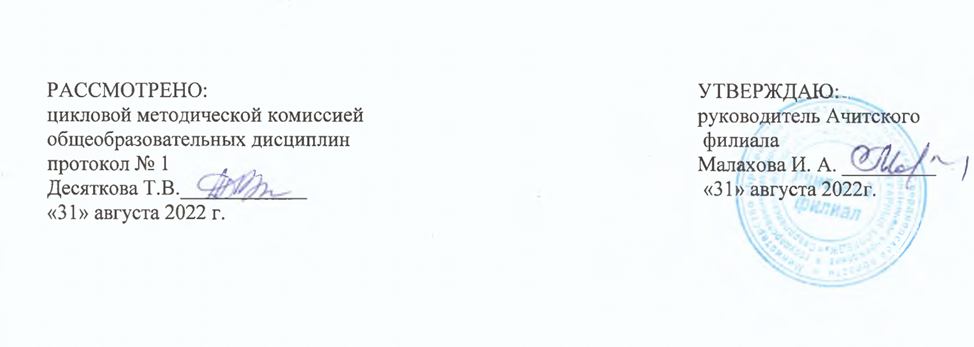 РАБОЧАЯ ПРОГРАММА УЧЕБНОЙ ДИСЦИПЛИНЫОУД. 08 АСТРОНОМИЯПрофессия: 43.01.09 Повар, кондитер1курс, группа 13-ПУровень освоения (базовый)Форма обучения: очная2022 г.Рабочая программа разработана в соответствии с требованиями: - федерального государственного образовательного стандарта среднего общего образования, - федерального государственного образовательного стандарта  среднего профессионального образования по профессии 43.01.09 Повар, кондитер , утверждённого Приказом Министерства образования и науки РФ от  9 декабря 2016 г. № 1569 (базовая подготовка),- в соответствии с Приказом Минобрнауки России «О внесении изменений в Федеральный государственный образовательный стандарт среднего общего образования, утвержденный Приказом Министерства образования и науки Российской Федерации от 17 мая 2012 г. № 413» от 29 июня 2017 г. № 613; на основании Письма Минобрнауки России «Об организации изучения учебного предмета "Астрономия"» от 20 июня 2017 г. № ТС-194/08; с учетом требований ФГОС среднего общего образования, предъявляемых к структуре, содержанию и результатам освоения учебной дисциплины «Астрономия».- рабочей программы воспитания  УГС 43.01.09 Сервис и туризм по профессии 43.01.09 Повар, кондитер  Разработчик: Десяткова Татьяна Владимировна, преподаватель высшей квалификационной категории Ачитского филиала ГАПОУ СО «Красноуфимский аграрный колледж»СОДЕРЖАНИЕ1. ОБЩАЯ ХАРАКТЕРИСТИКА РАБОЧЕЙ ПРОГРАММЫ УЧЕБНОЙ ДИСЦИПЛИНЫ           4 2. ПЛАНИРУЕМЫЕ РЕЗУЛЬТАТЫ ОСВОЕНИЯ УЧЕБНОЙ ДИСЦИПЛИНЫ                             4         3.СТРУКТУРА  И СОДЕРЖАНИЕ  УЧЕБНОЙ ДИСЦИПЛИНЫ                                                     84. УСЛОВИЯ РЕАЛИЗАЦИИ ПРОГРАММЫ УЧЕБНОЙ ДИСЦИПЛИНЫ                                  135.КОНТРОЛЬ И ОЦЕНКА РЕЗУЛЬТАТОВ ОСВОЕНИЯ  УЧЕБНОЙ ДИСЦИПЛИНЫ              16ОБЩАЯ ХАРАКТЕРИСТИКА РАБОЧЕЙ ПРОГРАММЫ УЧЕБНОЙ ДИСЦИПЛИНЫ  АСТРОНОМИЯ1.1. Место учебной дисциплины в структуре основной  образовательной программы.Рабочая программа учебной дисциплины «Астрономия» является частью основной профессиональной образовательной программы среднего профессионального образования  по профессии СПО 43.01.09 Повар, кондитер (базовая  подготовка).Рабочая программа учебной дисциплины разработана на основе федерального государственного образовательного стандарта среднего общего образования реализуемого а пределах ОПОП СПО. Место учебной дисциплины в структуре основной профессиональной образовательной программы: общеобразовательный цикл. Учебная дисциплина «Астрономия» входит в состав предметной области «Естественные науки» ФГОС среднего общего образования и изучается в общеобразовательном цикле учебного плана ОПОП СПО на базе основного общего образования с получением среднего общего образования.  Цели и задачи учебной дисциплины- понимания принципиальной роли астрономии в познании фундаментальных законов природы и современной естественно-научной картины мира;- знаний о физической природе небесных тел и систем, строения и эволюции Вселенной, пространственных и временных масштабах Вселенной, наиболее важных астрономических открытиях, определивших развитие науки и техники;- умений объяснять видимое положение и движение небесных тел принципами определения местоположения и времени по астрономическим объектам, навыками практического использования компьютерных приложений для определения вида звездного неба в конкретном пункте для заданного времени;- познавательных интересов, интеллектуальных и творческих способностей в процессе приобретения знаний по астрономии с использованием различных источников информации и современных образовательных технологий;- умения применять приобретенные знания для решения практических задач повседневной жизни;- научного мировоззрения;- навыков использования естественно-научных, особенно физико-математических знаний для объективного анализа устройства окружающего мира на примере достижений современной астрофизики, астрономии и космонавтики.2. ПЛАНИРУЕМЫЕ РЕЗУЛЬТАТЫ ОСВОЕНИЯ УЧЕБНОЙ ДИСЦИПЛИНЫОсвоение содержания учебной дисциплины «Астрономия» обеспечивает достижение студентами следующих результатов:•	личностных (ЛР УД):  ЛР УД 1- сформированность научного мировоззрения, соответствующего современному уровню развития астрономической науки;ЛР УД 2- устойчивый интерес к истории и достижениям в области астрономии;ЛР УД 3-умение анализировать последствия освоения космического пространства для жизни и деятельности человека;•	метапредметных (МР):МР 1- умение использовать при выполнении практических заданий по астрономии такие мыслительные операции, как постановка задачи, формулирование гипотез, анализ и синтез, сравнение, обобщение, систематизация, выявление причинно-следственных связей, поиск аналогов, формулирование выводов для изучения различных сторон астрономических явлений, процессов, с которыми возникает необходимость сталкиваться в профессиональной сфере;МР 2- владение навыками познавательной деятельности, навыками разрешения проблем, возникающих при выполнении практических заданий по астрономии;МР 3- умение использовать различные источники по астрономии для получения достоверной научной информации, умение оценить ее достоверность;МР -4 владение языковыми средствами: умение ясно, логично и точно излагать свою точку зрения по различным вопросам астрономии, использовать языковые средства, адекватные обсуждаемой проблеме астрономического характера, включая составление текста и презентации материалов с использованием информационных и коммуникационных технологий;•   предметных (ПР) :ПР 1- сформированность представлений о строении Солнечной системы, эволюции звезд и Вселенной, пространственно-временных масштабах Вселенной;ПР2 - понимание сущности наблюдаемых во Вселенной явлений;ПР 3- владение основополагающими астрономическими понятиями, теориями, законами и закономерностями, уверенное пользование астрономической терминологией и символикой;ПР 4- сформированность представлений о значении астрономии в практической деятельности человека и дальнейшем научно-техническом развитии;ПР 5- осознание роли отечественной науки в освоении и использовании космического пространства и развитии международного сотрудничества в этой области.ЛР 1 - Осознающий себя гражданином и защитником великой страны.ЛР 2 -Проявляющий активную гражданскую позицию, демонстрирующий приверженность принципам честности, порядочности, открытости, экономически активный и участвующий в студенческом и территориальном самоуправлении, в том числе на условиях добровольчества, продуктивно взаимодействующий и участвующий в деятельности общественных организаций.ЛР 3 -Соблюдающий нормы правопорядка, следующий идеалам гражданского общества, обеспечения безопасности, прав и свобод граждан России. Лояльный к установкам и проявлениям представителей субкультур, отличающий их от групп с деструктивным и девиантным поведением. Демонстрирующий неприятие и предупреждающий социально опасное поведение окружающих.ЛР 4 - Проявляющий и демонстрирующий уважение к людям труда, осознающий ценность собственного труда. Стремящийся к формированию в сетевой среде личностно и профессионального конструктивного «цифрового следа».ЛР 5 - Демонстрирующий приверженность к родной культуре, исторической памяти на основе любви к Родине, родному народу, малой родине, принятию традиционных ценностей многонационального народа России.ЛР 6 - Проявляющий уважение к людям старшего поколения и готовность к участию в социальной поддержке и волонтерских движениях.ЛР 7 - Осознающий приоритетную ценность личности человека; уважающий собственную и чужую уникальность в различных ситуациях, во всех формах и видах деятельности.ЛР 8 -Проявляющий и демонстрирующий уважение к представителям различных этнокультурных, социальных, конфессиональных и иных групп. Сопричастный к сохранению, преумножению и трансляции культурных традиций и ценностей многонационального российского государства.ЛР 9 - Соблюдающий и пропагандирующий правила здорового и безопасного образа жизни, спорта; предупреждающий либо преодолевающий зависимости от алкоголя, табака, психоактивных веществ, азартных игр и т.д. Сохраняющий психологическую устойчивость в ситуативно сложных или стремительно меняющихся ситуациях.ЛР 10 - Заботящийся о защите окружающей среды, собственной и чужой безопасности, в том числе цифровой.ЛР 11 - Проявляющий уважение к эстетическим ценностям, обладающий основами эстетической культуры.ЛР 12 -Принимающий семейные ценности, готовый к созданию семьи и воспитанию детей; демонстрирующий неприятие насилия в семье, ухода от родительской ответственности, отказа от отношений со своими детьми и их финансового содержания.2.1.  Обучающийся, освоивший учебную дисциплину, должен обладать общими компетенциями, включающими в себя способность:ОК 01. Выбирать способы решения задач профессиональной деятельности, применительно к различным контекстам.ОК 02. Осуществлять поиск, анализ и интерпретацию информации, необходимой для выполнения задач профессиональной деятельности.ОК 03. Планировать и реализовывать собственное профессиональное и личностное развитие.ОК 04. Работать в коллективе и команде, эффективно взаимодействовать с коллегами, руководством, клиентами.ОК 05. Осуществлять устную и письменную коммуникацию на государственном языке с учетом особенностей социального и культурного контекста.ОК 06. Проявлять гражданско-патриотическую позицию, демонстрировать осознанное поведение на основе традиционных общечеловеческих ценностей.ОК 07. Содействовать сохранению окружающей среды, ресурсосбережению, эффективно действовать в чрезвычайных ситуациях.ОК 08. Использовать средства физической культуры для сохранения и укрепления здоровья в процессе профессиональной деятельности и поддержания необходимого уровня физической подготовленности.ОК 09. Использовать информационные технологии в профессиональной деятельности.ОК 10. Пользоваться профессиональной документацией на государственном и иностранном языке.ОК 11. Планировать предпринимательскую деятельность в профессиональной сфере.2.2. Синхронизация образовательных результатов (ЛР УД ,ПР,МР, ОК )ФГОС СОО и ФГОС СПО3. СТРУКТУРА И СОДЕРЖАНИЕ УЧЕБНОЙ ДИСЦИПЛИНЫ3.1 Объем учебной дисциплины и виды учебной работы4. УСЛОВИЯ РЕАЛИЗАЦИИ ПРОГРАММЫ УЧЕБНОЙ ДИСЦИПЛИНЫ4.1.  Материально-техническое обеспечение обученияДля реализации программы дисциплины имеется учебный кабинет «Физика» Оборудование учебного кабинета: - посадочные места по количеству обучающихся;- рабочее место преподавателя;- комплект учебно-методической документации- наглядные пособия ( плакаты, периодическая система Д.И.Менделеева, карта звёздного неба, портреты учёных –астрономов)Технические средства обучения : компьютеры, ноутбук, мультимедийный проектор, программное обеспечение ( открытая астрономия , фильмы по астрономии)4.2. Информационное обеспечение обученияОсновная литератураВоронцов-Вельяминов Б.А. Астрономия. Базовый уровень. 11 класс : учебник для общеобразоват. организаций / Б. А. Воронцов-Вельяминов, Е. К. Страут. — М. :Дрофа, 2019.Логвиненко, О.В. Астрономия + еПриложение : учебник / Логвиненко О.В. — Москва : КноРус, 2021. — 263 с. — ISBN 978-5-406-08165-5. — URL: https://book.ru/book/940426  — Текст : электронный. Логвиненко, О.В. Астрономия. Практикум : учебно-практическое пособие / Логвиненко О.В. — Москва : КноРус, 2021. — 245 с. — ISBN 978-5-406-08291-1. — URL: https://book.ru/book/940104  — Текст : электронный.Дополнительная литератураШкольный астрономический календарь. Пособие для любителей астрономии / Московский планетарий — М., (на текущий учебный год).Интернет-ресурсыАстрономическое общество. [Электронный ресурс] — Режим доступа: http://www. sai. msu. su/EAASГомулина Н.Н. Открытая астрономия / под ред. В.Г. Сурдина. [Электронный ресурс] — Режим доступа: http://www.college.ru/astronomy/course/content/index.htmГосударственный астрономический институт им. П.К. Штернберга МГУ. [Электронный ресурс] — Режим доступа: http://www. sai. msu. ruИнститут земного магнетизма, ионосферы и распространения радиоволн им. Н.В.Пушкова РАН. [Электронный ресурс] — Режим доступа: http://www.izmiran.ruКомпетентностный подход в обучении астрономии по УМК В. М.Чаругина. [Электронный ресурс] — Режим доступа: https://www.youtube.com/watch?v=TKNGOhR3 w1s&feature=youtu. beКорпорация Российский учебник. Астрономия для учителей физики. Серия ве-бинаров.Часть 1. Преподавание астрономии как отдельного предмета. [Электронный ресурс] — Режим доступа: https://www.youtube.com/watch?v=YmE4YLArZb0Часть 2. Роль астрономии в достижении учащимися планируемых результатов освоения основной образовательной программы СОО. [Электронный ресурс] — Режим доступа: https://www.youtube. com/watch?v=gClRXQ-qjaIЧасть 3. Методические особенности реализации курса астрономии в урочной и внеурочной деятельности в условиях введения ФГОС СОО. [Электронный ресурс] — Режим доступа: https://www. youtube. com/watch?v=Eaw979Ow_c0Новости космоса, астрономии и космонавтики. [Электронный ресурс] — Режим доступа: http://www. astronews. ru/Общероссийский астрономический портал. Астрономия РФ. [Электронный ресурс] — Режим доступа: http://xn--80aqldeblhj0l.xn--p1ai/Российская астрономическая сеть. [Электронный ресурс] — Режим доступа: http:// www. astronet. ruУниверсальная научно-популярная онлайн-энциклопедия «Энциклопедия Кругос-вет». [Электронный ресурс] — Режим доступа: http://www. krugosvet. ruЭнциклопедия «Космонавтика». [Электронный ресурс] — Режим доступа: http:// www. cosmoworld. ru/spaceencyclopediahttp://www.astro.websib.ru/ http://www.myastronomy.ru http://class-fizika.narod.ruhttps://sites.google.com/site/astronomlevitan/plakatyhttp://earth-and-universe.narod.ru/index.htmlhttp://catalog.prosv.ru/item/28633http://www.planetarium-moscow.ru/https://sites.google.com/site/auastro2/levitanhttp://www.gomulina.orc.ru/http://www.myastronomy.ru5.КОНТРОЛЬ И ОЦЕНКА РЕЗУЛЬТАТОВ ОСВОЕНИЯ УЧЕБНОЙ ДИСЦИПЛИНЫУстановление междисциплинарных связей между УД Астрономия, другими УД и ПММИНИСТЕРСТВО  ОБРАЗОВАНИЯ И МОЛОДЁЖНОЙ ПОЛИТИКИ СВЕРДЛОВСКОЙ ОБЛАСТИАчитский филиал ГАПОУ СО «Красноуфимский аграрный колледж»КОНТРОЛЬНО-ОЦЕНОЧНЫЕ СРЕДСТВАПО УЧЕБНОЙ ДИСЦИПЛИНЕАСТРОНОМИЯПрофессия : 43.01.09 Повар, кондитер1курс, группа 13 -П2022 г.СОДЕРЖАНИЕ1 ПАСПОРТ КОМПЛЕКТА КОНТРОЛЬНО-ОЦЕНОЧНЫХ СРЕДСТВ1.1 КОНТРОЛЬ И ОЦЕНКА РЕЗУЛЬТАТОВ ОСВОЕНИЯ УДВ процессе освоения учебной дисциплины АСТРОНОМИЯ изучаются темы: астрономия в древности, звёздное небо, происхождение Солнечной системы, видимое движение планет, система Земля –Луна, планеты земной группы, планеты –гиганты, малые тела Солнечной системы, Солнце, небесная механика, звёзды, звёздные системы, Млечный путь, происхождение галактик, жизнь и разум во Вселенной, астрономические открытия.Предметом оценки освоения учебной дисциплины астрономия являются личностные, метапредметные и предметные результаты.Контроль и оценка этих дидактических единиц осуществляются с использованием следующих форм и методов:Таблица 1. Формы и методы контроля и оценки дидактических единицОценка освоения УД предусматривает использование пятибалльной системы оценки.1.2 ФОРМЫ ПРОМЕЖУТОЧНОЙ АТТЕСТАЦИИТаблица 2.   Запланированные формы промежуточной аттестации1.3. ОПИСАНИЕ ПРОЦЕДУРЫ АТТЕСТАЦИИ Студенту  предлагается сдать зачёт в виде заключительного теста.Количество заданий для студента:   25 вопросов в тестеВремя выполнения 80 минутУсловия выполнения заданийПомещение: учебная аудитория.Оборудование: ручка, карандаш, карта звёздного неба1.4. КРИТЕРИИ ОЦЕНИВАНИЯ25 – 23 правильных ответа – оценка «5»22- 20 правильных ответов – оценка «4»19- 12 правильных ответов – оценка « 3»11 – 8 правильных ответов – оценка «2»2 Комплект «Промежуточная аттестация»2. 1. Итоговый тест по астрономии1. Астрономия – наука, изучающая …А) движение и происхождение небесных тел и их систем.Б) развитие небесных тел и их природу.В) движение, природу, происхождение и развитие небесных тел и их систем.2. Телескоп необходим для того, чтобы …А) собрать свет и создать изображение источника.Б) собрать свет от небесного объекта и увеличить угол зрения, под которым виден объект.В) получить увеличенное изображение небесного тела.3. Самая высокая точка небесной сферы называется …А) точка севера.                 Б) зенит.          В) надир.                Г) точка востока.4. Линия пересечения плоскости небесного  горизонта и меридиана называется …А) полуденная линия.          Б) истинный горизонт.        В) прямое восхождение.5. Угол между плоскостями больших кругов, один из которых проходит через полюсы мира и данное светило, а другой – через полюсы мира и точку весеннего равноденствия, называется …А) прямым восхождением.     Б) звездной величиной.     В) склонением.6. Каково склонение Солнца в дни равноденствий?А) 230 27.              Б) 00.                    В) 460 54.7. Третья планета от Солнца – это …А) Сатурн.                Б) Венера.              В) Земля.8. По каким орбитам обращаются планеты вокруг Солнца?А) по окружностям.Б) по эллипсам, близким к окружностям.В) по ветвям парабол.9. Ближайшая к Солнцу точка орбиты планеты называется …А) перигелием.            Б) афелием.                В) эксцентриситетом.10. При удалении наблюдателя от источника света линии спектра …А) смещаются к его фиолетовому концу.Б) смещаются к его красному концу.В) не изменяются.11. Все планеты-гиганты характеризуются …А) быстрым вращением.                Б) медленным вращением.12. Астероиды вращаются между орбитами …А) Венеры и Земли.Б) Марса и Юпитера.В) Нептуна и Плутона.13. Какие вещества преобладают в атмосферах звезд?А) гелий и кислород.         Б) азот и гелий.           В) водород и гелий.14. К какому классу звезд относится Солнце?А) сверхгигант.                 Б) желтый карлик.      В) белый карлик.              Г) красный гигант.15. На сколько созвездий разделено небо?А) 108.              Б) 68.                 В) 88.16. Кто открыл законы движения планет вокруг Солнца?А) Птолемей.       Б) Коперник.          В) Кеплер.         Г) Бруно.17. Какой слой Солнца является основным источником видимого излучения?А) Хромосфера.          Б) Фотосфера.            В) Солнечная корона. 18. Выразите 9 ч 15 м 11 с в градусной мере.А) 1120  03 11.             Б) 1380  47 45.                В) 90  15 11.19. Параллакс Альтаира 0,20. Чему равно расстояние до этой звезды в световых годах?А) 20 св. лет.            Б) 0,652 св. года.         В) 16,3 св. лет.20. Во сколько раз  звезда 3,4 звездной величины слабее, чем Сириус, имеющий видимую звездную величину  – 1,6?А) В 1,8 раза.           Б) В 0,2 раза.         В) В 100 раз.     21. 1 астрономическая единица равна…    А) 150 млн.км;    Б) 3,26 св. лет;       В) 1 св. год;        Г) 100 млн. км.22. Основным источником знаний о небесных телах, процессах и явлениях происходящих во Вселенной, являются…А) измерения;       Б) наблюдения;    В) опыт;      Г) расчёты.23. В тёмную безлунную ночь на небе можно увидеть примерноА) 3000 звёзд;    Б) 2500 звёзд;    В) 6000 звёзд;    Г) 25000 звёзд.24. Небесную сферу условно разделили на…А) 100 созвездий;    Б) 50 созвездий;   В) 88 созвездий;    Г) 44 созвездия.25. К зодикальным созвездиям НЕ относится…А) Овен;   Б) Рак;   В) Водолей;    Г) Большой пёс.ЛичностныеУмение оценивать результат своей деятельности и деятельности одногруппниковОК 01Выбирать способы решения задач профессиональной деятельности, применительно к различным контекстамЛичностныеУмение самостоятельно добывать новые для себя астрономические знания, используя для этого доступные источники информацииОК 02Осуществлять поиск, анализ и интерпретацию информации, необходимой для выполнения задач профессиональной деятельностиЛичностныеУмение продуктивно общаться и взаимодействовать в процессе совместной деятельности, учитывать позиции других участников деятельности, эффективно разрешать конфликты.ОК 04Работать в коллективе и команде, эффективно взаимодействовать с коллегами, руководством, клиентами.МетапредметныйВладение основными методами научного познания, используемыми в астрономии: наблюдением, описанием, измерением, экспериментом; готовность и способность применять методы познания при решении практических задач;ОК 02Осуществлять поиск, анализ и интерпретацию информации, необходимой для выполнения задач профессиональной деятельности.МетапредметныйУмение использовать основные интеллектуальные операции: постановка задачи, анализ, формулирование выводов, выявление причинно-следственных связей.ОК 01 Выбирать способы решения задач профессиональной деятельности, применительно к различным контекстамМетапредметныйУмение использовать различные источники для получения астрономической информации, оценивать её достоверность.ОК 09Использовать информационные технологии в профессиональной деятельностиПредметныеСформированность представлений о строении Солнечной системы, эволюции звезд и Вселенной, пространственно-временных масштабах ВселеннойОК 07Содействовать сохранению окружающей среды, ресурсосбережению, эффективно действовать в чрезвычайных ситуацияхПредметныеСформированность представлений о значении астрономии в практической деятельности человека и дальнейшем научно-техническом развитииОК 03Планировать и реализовывать собственное профессиональное и личностное развитиеПредметныеОсознание роли отечественной науки в освоении и использовании космического пространства и развитии международного сотрудничества в этой областиОК 06Проявлять гражданско-патриотическую позицию, демонстрировать осознанное поведение на основе традиционных общечеловеческих ценностейВид учебной работыОбъем часовМаксимальная учебная нагрузка (всего)36Обязательная аудиторная учебная нагрузка  (всего)36в том числелабораторные работыконтрольная работаСамостоятельная работа обучающегося (всего)-в том числеиндивидуальное проектное заданиевнеаудиторная самостоятельная работаИтоговая аттестация:Дифференцированный зачёт№ учебного занятияНаименование разделов и темСодержание учебного материала, практические работы, самостоятельная работа обучающихсяСодержание учебного материала, практические работы, самостоятельная работа обучающихсяСодержание учебного материала, практические работы, самостоятельная работа обучающихсяОбъем часовКоды компетенций и личностных результатов, формированию которых способствует элемент программы1.2.3.3.3.4.5.ВведениеВведениеВведениеВведениеВведениеВведениеВведение1.Введение Предмет изучения астрономии. Роль астрономии в формировании современной картины мира и в практической деятельности людей. Значение астрономии при освоении профессий и специальностей среднего профессионального образования Предмет изучения астрономии. Роль астрономии в формировании современной картины мира и в практической деятельности людей. Значение астрономии при освоении профессий и специальностей среднего профессионального образования Предмет изучения астрономии. Роль астрономии в формировании современной картины мира и в практической деятельности людей. Значение астрономии при освоении профессий и специальностей среднего профессионального образования2ЛР УД 1- ЛР УД 3; МР3-МР4; ПР3-ПР4; ОК 01-ОК 03; ЛР6,ЛР10Раздел 1 . История развития астрономииРаздел 1 . История развития астрономииРаздел 1 . История развития астрономииРаздел 1 . История развития астрономииРаздел 1 . История развития астрономииРаздел 1 . История развития астрономииРаздел 1 . История развития астрономии2.Астрономия в древности Представления о Вселенной древних ученых (Аристотель, Гиппарх Никейский и Птолемей) Место и значение древней астрономии в эволюции взглядов на ВселеннуюПредставления о Вселенной древних ученых (Аристотель, Гиппарх Никейский и Птолемей) Место и значение древней астрономии в эволюции взглядов на ВселеннуюПредставления о Вселенной древних ученых (Аристотель, Гиппарх Никейский и Птолемей) Место и значение древней астрономии в эволюции взглядов на Вселенную2ЛР УД 1; МР1-МР3; ПР1-ПР3; ОК 02, ОК 04; ЛР 6,ЛР 103.Звездное небоИзменение видов звездного неба в течение суток, года. Использование карты звездного неба для нахождения координат светила. Примеры практического использования карты звездного небаИзменение видов звездного неба в течение суток, года. Использование карты звездного неба для нахождения координат светила. Примеры практического использования карты звездного небаИзменение видов звездного неба в течение суток, года. Использование карты звездного неба для нахождения координат светила. Примеры практического использования карты звездного неба2ЛР УД 1-ЛР  УД3; МР1-МР 3; ПР1-ПР 4; ЛР 10, ОК 02Раздел 2  Устройство Солнечной системыРаздел 2  Устройство Солнечной системыРаздел 2  Устройство Солнечной системыРаздел 2  Устройство Солнечной системыРаздел 2  Устройство Солнечной системыРаздел 2  Устройство Солнечной системыРаздел 2  Устройство Солнечной системы4. Происхождение Солнечной системыРазличные  теории происхождения Солнечной системы.Значение знаний о происхождении Солнечной системы для освоения профессий и специальностей среднего профессионального образованияРазличные  теории происхождения Солнечной системы.Значение знаний о происхождении Солнечной системы для освоения профессий и специальностей среднего профессионального образованияРазличные  теории происхождения Солнечной системы.Значение знаний о происхождении Солнечной системы для освоения профессий и специальностей среднего профессионального образования2ЛР УД1-ЛР УД 2; МР 1-МР 3; ПР1-ПР 5; ЛР 6,ЛР 10, ОК 095.Видимое движение планетПонятия  «конфигурация планет», «синодический период», «сидерический период», «конфигурации планет и условия их видимости». Вычисления для определения синодического и сидерического (звездного) периодов обращения планет.Понятия  «конфигурация планет», «синодический период», «сидерический период», «конфигурации планет и условия их видимости». Вычисления для определения синодического и сидерического (звездного) периодов обращения планет.Понятия  «конфигурация планет», «синодический период», «сидерический период», «конфигурации планет и условия их видимости». Вычисления для определения синодического и сидерического (звездного) периодов обращения планет.2ЛР УД1-ЛР УД 2; МР 1-МР 3; ПР1-ПР 5;ЛР 6,ЛР 10, ОК 02, ОК 06,ОК 096.Система Земля — ЛунаСистема Земля — Луна (двойная планета). Значение исследований Луны космическими аппаратами. Значение пилотируемых космических экспедиций на Луну. Физическая природа Луны, строение лунной поверхности, физические условия на Луне. Значение знаний о природе Луны для развития человеческой цивилизации.Система Земля — Луна (двойная планета). Значение исследований Луны космическими аппаратами. Значение пилотируемых космических экспедиций на Луну. Физическая природа Луны, строение лунной поверхности, физические условия на Луне. Значение знаний о природе Луны для развития человеческой цивилизации.Система Земля — Луна (двойная планета). Значение исследований Луны космическими аппаратами. Значение пилотируемых космических экспедиций на Луну. Физическая природа Луны, строение лунной поверхности, физические условия на Луне. Значение знаний о природе Луны для развития человеческой цивилизации.2ЛР УД1-ЛР УД 2; МР 1-МР 4; ПР1-ПР 5;ЛР 6,ЛР 10, ОК 02, ОК 06,ОК 097.Планеты земной группыПланеты земной группы, их характеристики. Значение знаний о планетах земной группы для развития человеческой цивилизации.Планеты земной группы, их характеристики. Значение знаний о планетах земной группы для развития человеческой цивилизации.Планеты земной группы, их характеристики. Значение знаний о планетах земной группы для развития человеческой цивилизации.2ЛР УД1-ЛР УД 2; МР 1-МР 3; ПР1-ПР 5;ЛР 10, ОК 02, ОК 06,ОК 098.Планеты-гигантыПланеты -гиганты, их характеристики. Значение знаний о планетах - гигантах для развития человеческой цивилизации.Планеты -гиганты, их характеристики. Значение знаний о планетах - гигантах для развития человеческой цивилизации.Планеты -гиганты, их характеристики. Значение знаний о планетах - гигантах для развития человеческой цивилизации.2ЛР УД1-ЛР УД 2; МР 1-МР 3; ПР1-ПР 5;ЛР 10, ОК 02, ОК 06,ОК 099.Малые тела Солнечной системыМалые тела Солнечной системы (астероиды, метеориты, кометы, малые планеты.) Значение знаний о малых телах Солнечной системы для развития человеческой цивилизации.Малые тела Солнечной системы (астероиды, метеориты, кометы, малые планеты.) Значение знаний о малых телах Солнечной системы для развития человеческой цивилизации.Малые тела Солнечной системы (астероиды, метеориты, кометы, малые планеты.) Значение знаний о малых телах Солнечной системы для развития человеческой цивилизации.2ЛР УД1-ЛР УД 2; МР 1-МР 3; ПР1-ПР 5;ЛР 10, ОК 02, ОК 06,ОК 0910.Общие сведения о СолнцеОбщие сведения о Солнце. Изучить взаимосвязь существования жизни на Земле и Солнца. Значение знаний о Солнце для существования жизни на Земле и развития человеческой цивилизации.Общие сведения о Солнце. Изучить взаимосвязь существования жизни на Земле и Солнца. Значение знаний о Солнце для существования жизни на Земле и развития человеческой цивилизации.Общие сведения о Солнце. Изучить взаимосвязь существования жизни на Земле и Солнца. Значение знаний о Солнце для существования жизни на Земле и развития человеческой цивилизации.2ЛР УД1-ЛР УД 2; МР 1-МР 3; ПР1-ПР 5;ЛР 10, ОК 02, ОК 06,ОК 0711.Небесная механикаЗаконы Кеплера.Значение законов Кеплера для изучения небесных тел и Вселенной, открытия новых планет.Законы Кеплера.Значение законов Кеплера для изучения небесных тел и Вселенной, открытия новых планет.Законы Кеплера.Значение законов Кеплера для изучения небесных тел и Вселенной, открытия новых планет.2ЛР УД1-ЛР УД 2; МР 1-МР 4; ПР1-ПР 5;ЛР 6,ЛР 10, ОК 02, ОК 06,ОК 09Раздел 3 Строение и эволюция вселеннойРаздел 3 Строение и эволюция вселеннойРаздел 3 Строение и эволюция вселеннойРаздел 3 Строение и эволюция вселеннойРаздел 3 Строение и эволюция вселеннойРаздел 3 Строение и эволюция вселеннойРаздел 3 Строение и эволюция вселенной12.Звёзды. Звездные системыЗвёзды. Звездные системыЗвёзды. Звездные системыРасстояние до звёзд, физическая природа звёзд, виды звёзд, особенности спектральных классов звезд. Значение современных астрономических открытий для человека. Звездные системы и экзопланеты. Значение современных астрономических знаний о звездных системах и экзопланетах для человека.2ЛР УД1-ЛР УД 2; МР 1-МР 3; ПР1-ПР 5;ЛР 6,ЛР 10, ОК 02, ОК 06,ОК 0913.Самая тяжёлая и яркая звезда во Вселенной Самая тяжёлая и яркая звезда во Вселенной Самая тяжёлая и яркая звезда во Вселенной Нахождение, характеристики звезды R136a1, её открытие и исследования.2ЛР УД1-ЛР УД 3; МР 1-МР 4; ПР1-ПР 5;ЛР 6,ЛР 1014.Наша Галактика — Млечный путьНаша Галактика — Млечный путьНаша Галактика — Млечный путьПредставления и научные изыскания о нашей Галактике, понятие «галактический год». Значение современных знаний о нашей Галактике для жизни и деятельности человека2ЛР УД1-ЛР УД 2; МР 1-МР 3; ПР1-ПР 5;ЛР 10, ОК 02, ОК 06,ОК 0915.Происхождение галактикПроисхождение галактикПроисхождение галактикРазличные  галактики  и их особенностями. Значение знаний о других галактиках для развития науки и человека. Различные гипотезы и учения о происхождении галактик.2ЛР УД1-ЛР УД 2; МР 1-МР 3; ПР1-ПР 5;ЛР 10, ОК 02, ОК 06,ОК 0916.ЭкзопланетыЭкзопланетыЭкзопланетыИстория открытий, теоретические предпосылки и попытки наблюдений, открытия в 21 веке. Экзопланеты, пригодные для жизни .Свойства экзопланет. Классы экзопланет.2ЛР УД1-ЛР УД 3; МР 1-МР 4; ПР1-ПР 5;ЛР 10, ОК 02, ОК 06,ОК 0917.Вселенная сегодня:астрономическиеоткрытияВселенная сегодня:астрономическиеоткрытияВселенная сегодня:астрономическиеоткрытияРазличные  гипотезы о существовании жизни и разума во Вселенной. Значение изучения проблем существования жизни и разума во Вселенной для развития человеческой цивилизации. Достижения современной астрономической науки.Значение современных астрономических открытий для человека.2ЛР УД1-ЛР УД 2; МР 1-МР 3; ПР1-ПР 5;ЛР 6,ЛР 10, ОК 02, ОК 0618.Итоговое занятиеИтоговое занятиеДифференцированный зачётДифференцированный зачёт2ЛР УД1-ЛР УД 3; МР 1-МР 4; ПР1-ПР 5;ЛР 10, ОК 04,ОК 03.ВСЕГО ЧАСОВВСЕГО ЧАСОВ36АУДИТОРНЫХАУДИТОРНЫХ36ИЗ НИХ ЛАБОРАТОРНЫХ РАБОТИЗ НИХ ЛАБОРАТОРНЫХ РАБОТРезультаты обучения Критерии оценки Методы оценки ЛР УД 1- сформированность научного мировоззрения, соответствующего современному уровню развития астрономической науки;ЛР УД 2- устойчивый интерес к истории и достижениям в области астрономии;ЛР УД 3- умение анализировать последствия освоения космического пространства для жизни и деятельности человека;МП 1- умение использовать при выполнении практических заданий по астрономии такие мыслительные операции, как постановка задачи, формулирование гипотез, анализ и синтез, сравнение, обобщение, систематизация, выявление причинно-следственных связей, поиск аналогов, формулирование выводов для изучения различных сторон астрономических явлений, процессов, с которыми возникает необходимость сталкиваться в профессиональной сфере;МП 2- владение навыками познавательной деятельности, навыками разрешения проблем, возникающих при выполнении практических заданий по астрономии;МП 3- умение использовать различные источники по астрономии для получения достоверной научной информации, умение оценить ее достоверность;МП 4- владение языковыми средствами: умение ясно, логично и точно излагать свою точку зрения по различным вопросам астрономии, использовать языковые средства, адекватные обсуждаемой проблеме астрономического характера, включая составление текста и презентации материалов с использованием информационных и коммуникационных технологий;ПР 1- сформированность представлений о строении Солнечной системы, эволюции звезд и Вселенной, пространственно-временных масштабах Вселенной;ПР 2- понимание сущности наблюдаемых во Вселенной явлений;ПР3- владение основополагающими астрономическими понятиями, теориями, законами и закономерностями, уверенное пользование астрономической терминологией и символикой;ПР4- сформированность представлений о значении астрономии в практической деятельности человека и дальнейшем научно-техническом развитии;ПР5- осознание роли отечественной науки в освоении и использовании космического пространства и развитии международного сотрудничества в этой области.-Понимает принципиальную роли астрономии в познании фундаментальных законов природы и современной естественно-научной картины мира;- Знает о физической природе небесных тел и систем, строении и эволюции Вселенной, пространственных и временных масштабах Вселенной, наиболее важных астрономических открытиях, определивших развитие науки и техники;- Умеет объяснять видимое положение и движение небесных тел принципами определения местоположения и времени по астрономическим объектам, навыками практического использования компьютерных приложений для определения вида звездного неба в конкретном пункте для заданного времени;Наблюдение и анализ работы в группе, выступление с докладом, рефератом, презентацией.Составление кластера, интеллект-карт ,схем.Наблюдение и анализ результатов выполнения :практических работконтрольных работтестовых работвнеаудиторных работинтерактивных заданийУстная, письменная оценка знаний, умений по результатам промежуточного контроля и итоговой аттестации по учебному предметуПредметное содержание УДОбразовательные результатыНаименование УД, ПМВарианты междисциплинарных заданийФизикаХимияГеографияПрименение физических понятий: плотность, давление, температура, агрегатные состояния;использование названий и/или химических формул газов, составляющих атмосферы планет;описание рельефа поверхности ЗемлиОпределение основных характеристик звёздМР 04, ПР.01, ОК 02, ОК 03ФизикаМатематикаПрименение физических понятий: масса, период вращения, температура, светимость;применение математических формул, их преобразований и расчётовДвижение искусственных спутников Земли и космических аппаратов к планетамМР 03, ПР.03, ПР.04, ПР.05, ОК 01, ОК 09ФизикаМатематикаБиологияПрименение закона Всемирного тяготения, использование формул для вычисления первой и второй космической скорости;применение математических формул, их преобразований и расчётов, построение кривых линий на плоскости;проблемы загрязнения окружающего космического пространства веществом1. Паспорт комплекта контрольно - оценочных средств1. Паспорт комплекта контрольно - оценочных средств191.1 Контроль и оценка результатов освоения дисциплины191.2 Формы промежуточной аттестации211.3 Описание процедуры зачёта211.4 Критерии оценки на зачёте212. Комплект «Промежуточная аттестация»2. Комплект «Промежуточная аттестация»212.1 Итоговый тест по астрономии21Результаты обучения Критерии оценки Методы оценки ЛР УД 1- сформированность научного мировоззрения, соответствующего современному уровню развития астрономической науки;ЛР УД 2- устойчивый интерес к истории и достижениям в области астрономии;ЛР УД 3- умение анализировать последствия освоения космического пространства для жизни и деятельности человека;МП 1- умение использовать при выполнении практических заданий по астрономии такие мыслительные операции, как постановка задачи, формулирование гипотез, анализ и синтез, сравнение, обобщение, систематизация, выявление причинно-следственных связей, поиск аналогов, формулирование выводов для изучения различных сторон астрономических явлений, процессов, с которыми возникает необходимость сталкиваться в профессиональной сфере;МП 2- владение навыками познавательной деятельности, навыками разрешения проблем, возникающих при выполнении практических заданий по астрономии;МП 3- умение использовать различные источники по астрономии для получения достоверной научной информации, умение оценить ее достоверность;МП 4- владение языковыми средствами: умение ясно, логично и точно излагать свою точку зрения по различным вопросам астрономии, использовать языковые средства, адекватные обсуждаемой проблеме астрономического характера, включая составление текста и презентации материалов с использованием информационных и коммуникационных технологий;ПР 1- сформированность представлений о строении Солнечной системы, эволюции звезд и Вселенной, пространственно-временных масштабах Вселенной;ПР 2- понимание сущности наблюдаемых во Вселенной явлений;ПР3- владение основополагающими астрономическими понятиями, теориями, законами и закономерностями, уверенное пользование астрономической терминологией и символикой;ПР4- сформированность представлений о значении астрономии в практической деятельности человека и дальнейшем научно-техническом развитии;ПР5- осознание роли отечественной науки в освоении и использовании космического пространства и развитии международного сотрудничества в этой области.-Понимает принципиальную роли астрономии в познании фундаментальных законов природы и современной естественно-научной картины мира;- Знает о физической природе небесных тел и систем, строении и эволюции Вселенной, пространственных и временных масштабах Вселенной, наиболее важных астрономических открытиях, определивших развитие науки и техники;- Умеет объяснять видимое положение и движение небесных тел принципами определения местоположения и времени по астрономическим объектам, навыками практического использования компьютерных приложений для определения вида звездного неба в конкретном пункте для заданного времени;Наблюдение и анализ работы в группе, выступление с докладом, рефератом, презентацией.Составление кластера, интеллект-карт, схем.Наблюдение и анализ результатов выполнения :практических работконтрольных работтестовых работвнеаудиторных работинтерактивных заданийУстная, письменная оценка знаний, умений по результатам промежуточного контроля и итоговой аттестации по учебному предметуЛР 6 -Проявляющий уважение к людям старшего поколения и готовность к участию в социальной поддержке и волонтерских движениях.Сформирована активная гражданская позицияНаблюдение и анализ работы в группе, выступление с докладом, рефератом, презентацией.ЛР -10 - Заботящийся о защите окружающей среды, собственной и чужой безопасности, в том числе цифровойИспользует знания астрономии для решения практических задач повседневной жизни, обеспечения безопасности собственной жизни, рационального природопользования и охраны окружающей средыОценка выполнения самостоятельной аудиторной и внеаудиторной работы№ семестраФормы промежуточной аттестацииФорма проведения1Дифференцированный зачётТестирование